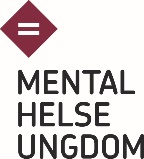 Protokoll stiftelsesmøteMental Helse Ungdom [Lokallag] Stiftelsesmøtet ble avholdt [dato] kl. [klokkeslett] på [sted].1. Konstituering med navnefortegnelse over fremmøte medlemmer. Fremmøtte medlemmer med tale- forslags og stemmerett: NAVN NAVN NAVNObservatører uten stemmerett: NAVN NAVN 2. Valg av møteleder og referent, to protokollunderskrivelse og tellekorps på tre medlemmer. Møteleder: Referent: Protokollunderskrivere: Tellekorps: 3. Forretningsorden Lagt frem av:Godkjent/ikke godkjent (ta vekk det som ikke passer)4. Stiftelse av lokallag og tilslutning til Mental Helse ungdoms vedtekter Mental Helse Ungdom [Lokallag] stiftes fra [dato] og slutter seg til Mental Helse Ungdoms vedtekter. [Enstemmig] vedtatt [mot X antall stemmer] (fjern det som ikke passer)5. Fastsettelse av eventuelt honorar/godtgjørelse for styret. Forslag fra interimstyret: [Enstemmig] vedtatt [mot X antall stemmer] (fjern det som ikke passer)6. Prokura og signaturrett for styret Interimstyrets forslag: [Enstemmig] vedtatt [mot X antall stemmer] (fjern det som ikke passer)7. Fastsettelse av handlingsplan frem til februar [årstall][Enstemmig] vedtatt [mot X antall stemmer] (fjern det som ikke passer)8. Innsendte saker 9. Fastsettelse av budsjett for [årstall] 10. Valg av styre i henhold til §20.6 Interimstyrets forslag: Leder: Kasserer: Styremedlem: [Enstemmig] vedtatt [mot X antall stemmer] (fjern det som ikke passer)Valg av valgkomite henhold til §20.7 Interimstyrets forslag: [Enstemmig] vedtatt [mot X antall stemmer] (fjern det som ikke passer)11. Valg av revisorer henhold til §20.8 Interimstyrets forslag: [Enstemmig] vedtatt [mot X antall stemmer] (fjern det som ikke passer)Møtet hevet kl.: KLOKKESLETTPROTOKOLLUNDERSKRIVER		PROTOKOLLUNDERSKRIVEROrdforklaringer:Tellekorps - Hvis det blir en avstemming er det tellekorpset som har ansvar for å registrere antall stemmer. Interimsstyret - interim betyr midlertidig. Et interimsstyre er det midlertidige styret som sitter til lokallaget holder sitt første årsmøte. Handlingsplan - en handlingsplan er en oversikt over hvilke mål lokallaget har og hva de planlegger å gjøre fremover for å nå disse målene. Forretningsorden - Forretningsorden er et reglement for hvordan møtet skal organiseres. Forretningsorden inneholder regler for møtet, avstemmingen og i hvilken rekkefølge de ulike sakene skal tas opp.Valgkomite - Valgkomiteen har som oppgave å plukke ut personer til å sitte i styret og innstille dem på valg til årsmøtet, hvor de kan bli valgt via stemmegivning. Valgkomiteen kan ikke bestå av medlemmer som sitter i styret.Prokura og signaturrett - Prokura er fullmakten som en eller flere personer i lokallaget har og som gir dem rett til å inngå avtaler og signere i lokallagets navn. En person som er gitt prokura kalles for en prokurist. Prokuristen har signaturrett og kan opptre på vegne av lokallaget. I MHU er det snakk om retten til å åpne bankkonto og gjøre uttak fra denne. Det er bare medlemmer av styret som kan ha signaturrett. Det er vanlig at både kasserer og leder er prokurister. 